Nowe zasady segregacji odpadówGmina Głusk wprowadza od 1 sierpnia 2017r. nowe zasady segregacji odpadów komunalnych,  które należy zbierać selektywnie w następujący sposób:PAPIER(worek w kolorze niebieskim)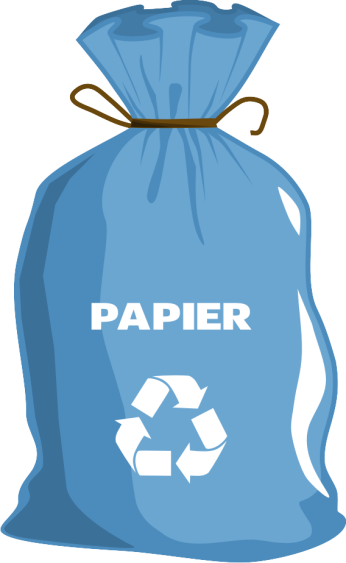 CO WRZUCAMY:opakowania z papieru, karton, tekturę (a także falistą)gazety i czasopismakatalogi, ulotki, prospektypapier szkolny i biurowy, zadrukowane kartkiksiążki i zeszytytorebki i worki papierowe, papier pakowyNIE WRZUCAMY:tłustych i zabrudzonych papierów (np. opakowania po maśle, twarogu)papieru lakierowanego i powleczonego foliązatłuszczonych jednorazowych opakowań z papieru i naczyń jednorazowychkartonów po mleku i napojachpieluch jednorazowych i podpasekręczników papierowych i zużytych chusteczek  higienicznychbutelek po olejach spożywczych i samochodowychpapierowych worków po nawozach, cemencie i innych materiałach budowlanych, opakowań po opryskachtapet i ubrańSZKŁO(worek w kolorze zielonym)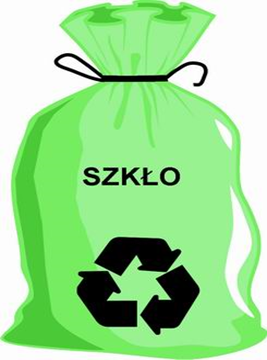 CO WRZUCAMY:butelki i słoiki po napojach i żywności 
(w tym butelki po napojach alkoholowych i olejach roślinnych)szklane opakowania po kosmetykach ( o ile nie są wykonane z trwale połączonych kilku surowców)NIE WRZUCAMY:ceramiki, doniczek, porcelany, kryształów, szkła okularowegoszkła żaroodpornego, zniczy z zawartością woskużarówek, świetlówek, reflektorów, opakowań po lekach, 		rozpuszczalnikach, olejach silnikowychluster, szyb samochodowych, okiennych i zbrojonychmonitorów, lamp telewizyjnych, termometrów i strzykawekMETALE I TWORZYWA SZTUCZNE(worek w kolorze żółtym)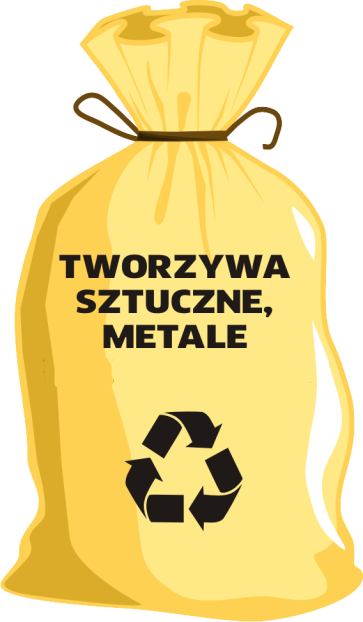 CO WRZUCAMY:odkręcone i zgniecione plastikowe butelki po napojachnakrętki ( o ile nie zbieramy ich osobno w ramach dobroczynnych)plastikowe opakowania po produktach spożywczychopakowania wielomateriałowe ( np. kartony po mleku i sokach)opakowania po środkach czystości ( np. po proszkach do prania), kosmetykach ( np. szamponach ) itp.plastikowe torby, worki, reklamówki, puszki po napojach 
i konserwach, folia aluminiowa, złom żelazny i metale kolorowestyropian opakowaniowyzabawki z tworzywa sztucznego (o ile nie są  wykonane z trwalepołączonych kilku surowców)NIE WRZUCAMY:butelek i pojemników z zawartościączęści samochodowych i opakowań po olejach silnikowychzużytych baterii i akumulatorówpuszek i pojemników po farbach i lakierachsprzętu  elektronicznego i AGDopakowań po lekach i zużytych  artykułów medycznychBIO(worek w kolorze brązowym)CO WRZUCAMY: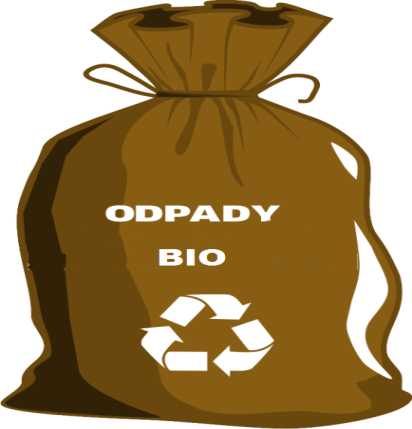 odpadki warzywne i owocowe ( w tym obierki itp.)gałęzie drzew i krzewów rozdrobnionetrociny i korę drzewfusy po kawie i herbacie (bez saszetek), skorupki jajusunięte rośliny ( m.in.  kwiaty)NIE WRZUCAMY:mięsa, kości zwierząt, odchodów zwierzątpopiołulekówdrewna impregnowanego, płyt wiórowych i MDFziemi i kamieniinnych odpadów komunalnych ( w tym niebezpiecznych)BIO – ZIELONE(worek w kolorze brązowym)UWAGA !!!Odbiór BIO-ZIELONYCH do pięciu worków raz w miesiącu. CO WRZUCAMY:skoszoną trawę, liścieNIE WRZUCAMY:bioodpadów zbieranych w worku „Bio”resztek  jedzenia, zwłaszcza mięsa 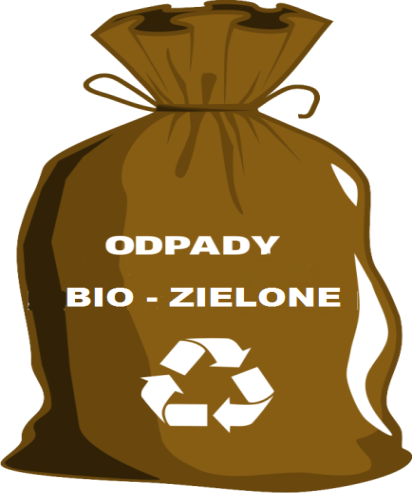 kości zwierząt, odchodów zwierzątpopiołulekówdrewna impregnowanego, płyt wiórowych i MDFziemi i kamieniinnych odpadów komunalnych ( w tym niebezpiecznych)Uwaga: Gałęzie drzew i krzewów, usunięte rośliny ogrodowe większych rozmiarów 
( m.in. drzewa i krzewy ozdobne) oraz choinki naturalne w przypadku braku możliwości zagospodarowania ich we własnym zakresie  przekazywane są wyłącznie do PSZOK.POPIÓŁ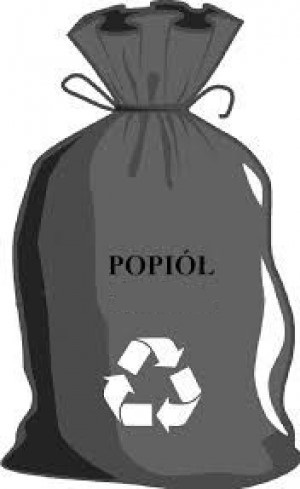 (worek w kolorze czarnym)Popiół nie może zawierać innych odpadów komunalnych ( w tym niebezpiecznych)UWAGA!!!	Odbiór popiołu z palenisk domowych bezpośrednio z przed nieruchomości od mieszkańców będzie odbierany raz w miesiącu w okresie
od 1 października do 30 kwietnia, przy czym odpad ten będzie przyjmowanyw PSZOK-u przez cały rok .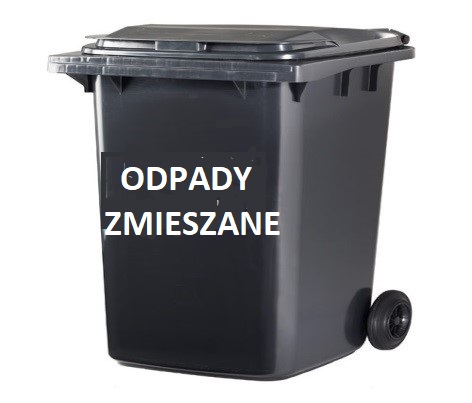 ZMIESZANE ODPADY KOMUNALNE( pojemnik)	DO POJEMNIKA na odpady zmieszane wrzucamy wszystkie odpady, które nie nadają się do wrzucania do worków z  selektywnie zbieranymi odpadami komunalnymi, do kompostowania lub do dostarczenia do PSZOK-u –  tj. wszystko to, czego nie można odzyskać w procesie recyklingu z wyłączeniem odpadów niebezpiecznych.(w pojemniku na zmieszane odpady komunalne nie wolno umieszczaćodpadów budowlanych i rozbiórkowych, leków i chemikaliów, zużytego sprzętu elektrycznego i elektronicznego, baterii i akumulatorów, zużytych opon)Punkt Selektywnego Zbierania Odpadów Komunalnych (PSZOK) zlokalizowany 
w Wilczopolu Kolonia  100. Rodzaje posegregowanych odpadów komunalnych przyjmowanych do PSZOK: odpady ulegające biodegradacji w tym bioodpady,odpady zielone  zużyte baterie i akumulatory,zużyty sprzęt elektryczny i elektroniczny, w tym zużyte świetlówki,meble i inne odpady wielkogabarytowe w tym stolarka budowlanaodpady budowlane pochodzące z drobnych remontów budynków ( w tym ceramikę sanitarną)wykonanych we własnym zakresie przez właścicieli nieruchomości, (powstałe w gospodarstwie domowym), nie wymagające pozwolenia na budowę ani zgłoszenia zamiaru prowadzenia robót budowlanych,zużyte opony,przeterminowane leki,przeterminowane chemikalia obejmujące przepracowane oleje, rozpuszczalniki, farby,lakiery, środki ochrony roślin, w tym opakowania po tych środkach,popiół z gospodarstw domowych.Do Punktu Selektywnego Zbierania Odpadów Komunalnych (PSZOK) właściciel nieruchomości dostarcza odpady we własnym zakresie, za okazaniem dokumentu potwierdzającego tożsamość tej osoby i za okazaniem ostatniego dowodu opłaty za wywóz odpadów komunalnych wyłącznie w terminach (wg dat)wyszczególnionych 
w podstawowym harmonogramie. 									Poza terminami wymienionymi w harmonogramie punkt jest nieczynny.